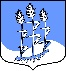 СОВЕТ ДЕПУТАТОВ                             муниципального образования Гостицкое сельское поселение Сланцевского муниципального района Ленинградской области(четвёртого созыва)РЕШЕНИЕ28.11.2023                                                                                                        № 252О внесении изменений и дополнений	 в решение совета депутатов муниципального образования Гостицкое сельское поселение Сланцевского муниципального района от 30.11.2022 №213 «О передаче ревизионной комиссии муниципального образования Сланцевский муниципальный район Ленинградской области полномочий контрольно-счетного органа по осуществлению внешнего финансового контроля на 2023 год и плановый период 2024 и 2025 годов»	На основании части 4 статьи 15 и статьи 52 Федерального закона от 06 октября 2003 года № 131-ФЗ «Об общих принципах организации местного самоуправления в Российской Федерации», части 11 статьи 3 Федерального закона от 7 февраля 2011 года № 6-ФЗ «Об общих принципах организации и деятельности контрольно-счетных органов субъектов Российской Федерации», в соответствии ст.268.1 Бюджетного кодекса Российской Федерации, совет депутатов муниципального образования Гостицкое сельское поселение Сланцевского муниципального района Ленинградской области РЕШИЛ:Внести в решение совета депутатов муниципального образования Гостицкое сельское поселение Сланцевского муниципального района ленинградской области от 30.11.2022 №213 «О передаче ревизионной комиссии муниципального образования Сланцевский муниципальный район Ленинградской области полномочий контрольно-счетного органа по осуществлению внешнего муниципального финансового контроля на 2023 год и на плановый период 2024 и 2025 годов» следующие изменения:	1.1. В абзаце 3 пункта 3 слова «на период действия Соглашения равен» заменить словами на 2023 год составляет».	1.2. Пункт 3 дополнить абзацем следующего содержания: «Объем межбюджетных трансфертов на 2024 и 2025 годы ежегодно составляет 22 300 (Двадцать две тысячи триста) рублей и перечисляются двумя частями в сроки до 1 апреля (не менее ½ годового объема межбюджетных трансфертов) и до 1 октября (оставшаяся часть межбюджетных трансфертов) в соответствии с бюджетной росписью и кассовым планом бюджета Гостицкого сельского поселения.2. Опубликовать настоящее решение в официальном приложении к газете «Знамя труда» и обнародовать путем размещения на официальном сайте муниципального образования Гостицкое сельское поселение в сети «Интернет».3. Настоящее решение вступает в силу с 01.01.2024 года.4. Контроль за выполнением решения возложить на постоянную депутатскую комиссию по вопросам бюджетной и налоговой политики.Глава муниципального образования                                                    А.В. Ильин